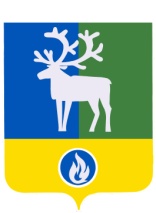 СЕЛЬСКОЕ ПОСЕЛЕНИЕ ВЕРХНЕКАЗЫМСКИЙБЕЛОЯРСКИЙ РАЙОНХАНТЫ-МАНСИЙСКИЙ АВТОНОМНЫЙ ОКРУГ – ЮГРАпроектАДМИНИСТРАЦИЯ СЕЛЬСКОГО ПОСЕЛЕНИЯВЕРХНЕКАЗЫМСКИЙПОСТАНОВЛЕНИЕот __ декабря 2021 года                                                                                                        № ___О признании утратившим силу постановления администрации сельского поселения Верхнеказымский от 20 ноября 2017 года № 146 В соответствии с Федеральным законом от 31 июля 2020 года № 248-ФЗ «О государственном контроле (надзоре) и муниципальном контроле в Российской Федерации» п о с т а н о в л я ю:1. Признать утратившим силу постановление администрации сельского поселения Верхнеказымский от 20 ноября 2017 года № 146 «Об утверждении Перечня видов муниципального контроля и органов местного самоуправления сельского поселения Верхнеказымский, уполномоченных на их осуществление».2. Опубликовать настоящее постановление в бюллетене «Официальный вестник сельского поселения Верхнеказымский».3. Настоящее постановление вступает в силу после его официального опубликования.Главы сельского поселения Верхнеказымский                                                     Г.Н.Бандысик                                                          